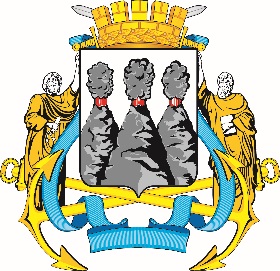 от 17.03.2023ПРОТОКОЛ совместного заседания комитетов Городской Думы Петропавловск-Камчатского городского округа г. Петропавловск-Камчатский,ул. Ленинская, д. 14, зал заседаний № 429Время начала: 0915 часовВремя окончания: 0930 часовПОВЕСТКА ДНЯ:1. О внесении изменения в решение Городской Думы Петропавловск-Камчатского городского округа от 05.10.2022 № 3-р «Об избрании заместителя председателя Городской Думы Петропавловск-Камчатского городского округа – председателя Комитета Городской Думы Петропавловск-Камчатского городского округа по бюджету, финансам и экономике»Докл.: Белкина Мария Александровна2. О досрочном прекращении полномочий депутата Городской Думы Петропавловск-Камчатского городского округа по избирательному округу № 8 Воровского Андрея Викторовича Докл.: Белкина Мария Александровна3. О протесте прокурора города Петропавловска-Камчатского от 22.02.2023 № 7/42-420-23 (ОПК 128384) на Решение Городской Думы Петропавловск-Камчатского городского округа от 20.09.2012 № 533-нд «О размерах и условиях оплаты труда муниципальных служащих Петропавловск-Камчатского городского округа» в частиДокл.: Белкина Мария Александровна4. Об установлении границ территории, на которой предполагается осуществление территориального общественного самоуправления в Петропавловск-Камчатском городском округеДокл.: Белкина Мария Александровна5. Разное	 (Решение принимается открытым голосованием: «за» - 20, единогласно)Слушали: Иванову Н.А., Рыкову И.В. о внесении предложения по кандидатуре председательствующего на совместном заседании комитетов Городской Думы Петропавловск-Камчатского городского округа Белкиной М.А.Решили: Избрать председательствующим на совместном заседании комитетов Городской Думы Петропавловск-Камчатского городского округа Белкину М.А.(Решение принимается открытым голосованием: «за» - 20, единогласно)ГОРОДСКАЯ ДУМАПЕТРОПАВЛОВСК-КАМЧАТСКОГОГОРОДСКОГО ОКРУГАКОМИТЕТ ПО МЕСТНОМУ САМОУПРАВЛЕНИЮ 
И СОЦИАЛЬНОЙ ПОЛИТИКЕ683000, г. Петропавловск-Камчатский, ул. Ленинская, д. 14, тел./факс (8-4152) 42-52-29, www.duma.pkgo.ru, duma@pkgo.ru683000, г. Петропавловск-Камчатский, ул. Ленинская, д. 14, тел./факс (8-4152) 42-52-29, www.duma.pkgo.ru, duma@pkgo.ruПредседательствующийПредседательствующийПредседательствующийПредседательствующийПредседательствующийПредседательствующийБелкина М.А.Белкина М.А.--депутат Городской Думы Петропавловск-Камчатского городского округа по единому муниципальному избирательному округу, председатель Комитета Городской Думы Петропавловск-Камчатского городского округа по местному самоуправлению и социальной политике.депутат Городской Думы Петропавловск-Камчатского городского округа по единому муниципальному избирательному округу, председатель Комитета Городской Думы Петропавловск-Камчатского городского округа по местному самоуправлению и социальной политике.Присутствовали:Присутствовали:Присутствовали:Присутствовали:Присутствовали:Присутствовали:Воровский А.В.Воровский А.В.--председатель Комитета Городской Думы Петропавловск-Камчатского городского округа по городскому и жилищно-коммунальному хозяйству, депутат Городской Думы Петропавловск-Камчатского городского округа по избирательному округу № 8;председатель Комитета Городской Думы Петропавловск-Камчатского городского округа по городскому и жилищно-коммунальному хозяйству, депутат Городской Думы Петропавловск-Камчатского городского округа по избирательному округу № 8;Воронов Д.М.Воронов Д.М.--депутат Городской Думы Петропавловск-Камчатского городского округа по избирательному округу № 7;депутат Городской Думы Петропавловск-Камчатского городского округа по избирательному округу № 7;Галич А.А.Галич А.А.--депутат Городской Думы Петропавловск-Камчатского городского округа по избирательному округу № 6;депутат Городской Думы Петропавловск-Камчатского городского округа по избирательному округу № 6;Гимранов Д.Ю.Гимранов Д.Ю.--депутат Городской Думы Петропавловск-Камчатского городского округа  по избирательному округу № 3;депутат Городской Думы Петропавловск-Камчатского городского округа  по избирательному округу № 3;Гурина А.М.Гурина А.М.--депутат Городской Думы Петропавловск-Камчатского городского округа  по избирательному округу № 4;депутат Городской Думы Петропавловск-Камчатского городского округа  по избирательному округу № 4;Иванова Н.А.Иванова Н.А.--депутат Городской Думы Петропавловск-Камчатского городского округа  по избирательному округу № 10;депутат Городской Думы Петропавловск-Камчатского городского округа  по избирательному округу № 10;Ильина Е.И.Ильина Е.И.--депутат Городской Думы Петропавловск-Камчатского городского округа  по избирательному округу № 10;депутат Городской Думы Петропавловск-Камчатского городского округа  по избирательному округу № 10;Кадачигова Д.С.Кадачигова Д.С.--депутат Городской Думы Петропавловск-Камчатского городского округа по избирательному округу № 4;депутат Городской Думы Петропавловск-Камчатского городского округа по избирательному округу № 4;Каминский А.А.Каминский А.А.--депутат Городской Думы Петропавловск-Камчатского городского округа по единому муниципальному избирательному округу;депутат Городской Думы Петропавловск-Камчатского городского округа по единому муниципальному избирательному округу;Колядка В.В.с 0920Колядка В.В.с 0920--депутат Городской Думы Петропавловск-Камчатского городского округа по избирательному округу № 9;депутат Городской Думы Петропавловск-Камчатского городского округа по избирательному округу № 9;Лесков Б.А.Лесков Б.А.--депутат Городской Думы Петропавловск-Камчатского городского округа по избирательному округу № 5, заместитель председателя Городской Думы Петропавловск-Камчатского городского округа;депутат Городской Думы Петропавловск-Камчатского городского округа по избирательному округу № 5, заместитель председателя Городской Думы Петропавловск-Камчатского городского округа;Наумов А.Б.Наумов А.Б.--депутат Городской Думы Петропавловск-Камчатского городского округа  по избирательному округу № 2;депутат Городской Думы Петропавловск-Камчатского городского округа  по избирательному округу № 2;Павленко Д.А.Павленко Д.А.--депутат Городской Думы Петропавловск-Камчатского городского округа  по избирательному округу № 2, председатель Комитета Городской Думы Петропавловск-Камчатского городского округа по собственности, земельным отношениям, предпринимательству и инвестициям;депутат Городской Думы Петропавловск-Камчатского городского округа  по избирательному округу № 2, председатель Комитета Городской Думы Петропавловск-Камчатского городского округа по собственности, земельным отношениям, предпринимательству и инвестициям;Песоцкая Г.В.Песоцкая Г.В.--депутат Городской Думы Петропавловск-Камчатского городского округа по единому муниципальному избирательному округу;депутат Городской Думы Петропавловск-Камчатского городского округа по единому муниципальному избирательному округу;Половинкин М.О.Половинкин М.О.--депутат Городской Думы Петропавловск-Камчатского городского округа по избирательному округу № 1;депутат Городской Думы Петропавловск-Камчатского городского округа по избирательному округу № 1;Походий С.М.Походий С.М.--депутат Городской Думы Петропавловск-Камчатского городского округа по единому муниципальному избирательному округу;депутат Городской Думы Петропавловск-Камчатского городского округа по единому муниципальному избирательному округу;Рыкова И.В.Рыкова И.В.--депутат Городской Думы Петропавловск-Камчатского городского округа по единому муниципальному избирательному округу;депутат Городской Думы Петропавловск-Камчатского городского округа по единому муниципальному избирательному округу;Сароян С.А.Сароян С.А.--депутат Городской Думы Петропавловск-Камчатского городского округа  по избирательному округу № 8, председатель Комитета Городской Думы Петропавловск-Камчатского городского округа по бюджету, финансам и экономике;депутат Городской Думы Петропавловск-Камчатского городского округа  по избирательному округу № 8, председатель Комитета Городской Думы Петропавловск-Камчатского городского округа по бюджету, финансам и экономике;Федоров Д.С.Федоров Д.С.--депутат Городской Думы Петропавловск-Камчатского городского округа по избирательному округу № 1;депутат Городской Думы Петропавловск-Камчатского городского округа по избирательному округу № 1;Черныш И.Н.Черныш И.Н.--депутат Городской Думы Петропавловск-Камчатского городского округа по избирательному округу № 7.депутат Городской Думы Петропавловск-Камчатского городского округа по избирательному округу № 7.Отсутствовали:Отсутствовали:Азимов С.А. оглыАзимов С.А. оглы--депутат Городской Думы Петропавловск-Камчатского городского округа  по избирательному округу № 3;депутат Городской Думы Петропавловск-Камчатского городского округа  по избирательному округу № 3;Базанов Д.А.Базанов Д.А.--депутат Городской Думы Петропавловск-Камчатского городского округа по избирательному округу № 9;депутат Городской Думы Петропавловск-Камчатского городского округа по избирательному округу № 9;Богданов А.М.Богданов А.М.--депутат Городской Думы Петропавловск-Камчатского городского округа по избирательному округу № 6;депутат Городской Думы Петропавловск-Камчатского городского округа по избирательному округу № 6;Лиманов А.С.Лиманов А.С.--депутат Городской Думы Петропавловск-Камчатского городского округа по единому муниципальному избирательному округу, председатель Городской Думы Петропавловск-Камчатского городского округа;депутат Городской Думы Петропавловск-Камчатского городского округа по единому муниципальному избирательному округу, председатель Городской Думы Петропавловск-Камчатского городского округа;Лосев К.Е.Лосев К.Е.--депутат Городской Думы Петропавловск-Камчатского городского округа по единому муниципальному избирательному округу;депутат Городской Думы Петропавловск-Камчатского городского округа по единому муниципальному избирательному округу;Ника П.В.Ника П.В.--депутат Городской Думы Петропавловск-Камчатского городского округа по единому муниципальному избирательному округу;депутат Городской Думы Петропавловск-Камчатского городского округа по единому муниципальному избирательному округу;Тетеревкова Н.А.Тетеревкова Н.А.--депутат Городской Думы Петропавловск-Камчатского городского округа по единому муниципальному избирательному округу;депутат Городской Думы Петропавловск-Камчатского городского округа по единому муниципальному избирательному округу;Чурилова И.Н.Чурилова И.Н.--депутат Городской Думы Петропавловск-Камчатского городского округа по единому муниципальному избирательному округу;депутат Городской Думы Петропавловск-Камчатского городского округа по единому муниципальному избирательному округу;Шунькин Д.В. Шунькин Д.В. --депутат Городской Думы Петропавловск-Камчатского городского округа по избирательному округу № 5.депутат Городской Думы Петропавловск-Камчатского городского округа по избирательному округу № 5.Приглашенные:Приглашенные:Борискин С.Е.Борискин С.Е.--заместитель Главы администрации Петропавловск-Камчатского городского округа – руководитель Управления делами администрации Петропавловск-Камчатского городского округа;заместитель Главы администрации Петропавловск-Камчатского городского округа – руководитель Управления делами администрации Петропавловск-Камчатского городского округа;Кушнир М.П.Кушнир М.П.--председатель Контрольно-счетной палаты Петропавловск-Камчатского городского округа;председатель Контрольно-счетной палаты Петропавловск-Камчатского городского округа;Гаспарян А.А.Гаспарян А.А.--заместитель руководителя Управления делами администрации Петропавловск-Камчатского городского округа.заместитель руководителя Управления делами администрации Петропавловск-Камчатского городского округа.Присутствовали работники аппарата Городской Думы Петропавловск-Камчатского городского округа:Присутствовали работники аппарата Городской Думы Петропавловск-Камчатского городского округа:Присутствовали работники аппарата Городской Думы Петропавловск-Камчатского городского округа:Присутствовали работники аппарата Городской Думы Петропавловск-Камчатского городского округа:Присутствовали работники аппарата Городской Думы Петропавловск-Камчатского городского округа:Глуховский Д.В.Глуховский Д.В.--руководитель аппарата Городской Думы Петропавловск-Камчатского городского округа;Погодаева Т.А.Погодаева Т.А.--советник председателя Городской Думы Петропавловск-Камчатского городского округа;Добуева О.Э.Добуева О.Э.--и.о. заместителя руководителя аппарата Городской Думы Петропавловск-Камчатского городского округа – начальник управления организационно-правового обеспечения работы аппарата Городской Думы Петропавловск-Камчатского городского округа;Морозов А.А.Морозов А.А.--начальник отдела организационной и кадровой работы управления организационно-правового обеспечения работы аппарата Городской Думы Петропавловск-Камчатского городского округа;Грузинская О.В.Грузинская О.В.--и.о. начальника отдела по обеспечению деятельности органов и депутатских объединений Городской Думы управления по обеспечению деятельности органов Городской Думы и информационного обеспечения работы аппарата Городской Думы Петропавловск-Камчатского городского округаЛях М.С.Лях М.С.--советник информационного отдела управления по обеспечению деятельности органов Городской Думы и информационного обеспечения работы аппарата Городской Думы Петропавловск-Камчатского городского округа;Токарева И.Л.Токарева И.Л.--советник отдела по обеспечению деятельности органов и депутатских объединений Городской Думы управления по обеспечению деятельности органов Городской Думы и информационного обеспечения работы аппарата Городской Думы Петропавловск-Камчатского городского округа;Шутова К.В.Шутова К.В.советник отдела организационной и кадровой работы управления организационно-правового обеспечения работы аппарата Городской Думы Петропавловск-Камчатского городского округа;Кацалап А.Б.Кацалап А.Б.--советник информационного отдела управления по обеспечению деятельности органов Городской Думы и информационного обеспечения работы аппарата Городской Думы Петропавловск-Камчатского городского округа.1. СЛУШАЛИ:О внесении изменения в решение Городской Думы Петропавловск-Камчатского городского округа от 05.10.2022 № 3-р «Об избрании заместителя председателя Городской Думы Петропавловск-Камчатского городского округа – председателя Комитета Городской Думы Петропавловск-Камчатского городского округа по бюджету, финансам и экономике»РЕШИЛИ:1. Одобрить проект решения и рекомендовать Городской Думе принять правовой акт в целом.2. Рекомендовать Городской Думе Петропавловск-Камчатского городского округа рассмотреть проект решения на сессии Городской Думы Петропавловск-Камчатского городского округа без обсуждения.(Решение принимается открытым голосованием: «за» - 20, единогласно)2. СЛУШАЛИ:О досрочном прекращении полномочий депутата Городской Думы Петропавловск-Камчатского городского округа по избирательному округу № 8 Воровского Андрея ВикторовичаРЕШИЛИ:1. Одобрить проект решения и рекомендовать Городской Думе принять правовой акт в целом.2. Рекомендовать Городской Думе Петропавловск-Камчатского городского округа рассмотреть проект решения на сессии Городской Думы Петропавловск-Камчатского городского округа без обсуждения.(Решение принимается открытым голосованием: «за» - 20, единогласно)3. СЛУШАЛИ:О протесте прокурора города Петропавловска-Камчатского от 22.02.2023 № 7/42-420-23 (ОПК 128384) на Решение Городской Думы Петропавловск-Камчатского городского округа от 20.09.2012 № 533-нд «О размерах и условиях оплаты труда муниципальных служащих Петропавловск-Камчатского городского округа» в частиРЕШИЛИ:1. Одобрить проект решения и рекомендовать Городской Думе принять правовой акт в целом.2. Рекомендовать Городской Думе Петропавловск-Камчатского городского округа рассмотреть проект решения на сессии Городской Думы Петропавловск-Камчатского городского округа без обсуждения.(Решение принимается открытым голосованием: «за» - 21, единогласно)4. СЛУШАЛИ:Об установлении границ территории, на которой предполагается осуществление территориального общественного самоуправления в Петропавловск-Камчатском городском округе РЕШИЛИ:1. Одобрить проект решения и рекомендовать Городской Думе принять правовой акт в целом.2. Рекомендовать Городской Думе Петропавловск-Камчатского городского округа рассмотреть проект решения на сессии Городской Думы Петропавловск-Камчатского городского округа без обсуждения.(Решение принимается открытым голосованием: «за» - 21, единогласно)Председательствующий на совместном заседании Комитетов Городской Думы Петропавловск-Камчатского городского округа                            М.А. БелкинаПротокол вела:Советник отдела по обеспечению деятельности органов и депутатских объединений Городской Думы управления по обеспечению деятельности органов Городской Думы и информационного обеспечения работы аппарата Городской Думы Петропавловск-Камчатского городского округаО.В. Грузинская